Унифицированная система управления, контроля и учета информации инженерных систем 
интеллектуальных зданийОБОРУДОВАНИЕ ЭЛЕКТРОСВЯЗИ ДИСТАНЦИОННОГО СЪЕМАОбмен данными верхнего уровняУніфікаваная сістэма кіравання, кантролю і ўліку інфармацыі інжынерных сістэмінтэлектуальных будынкаўАБСТАЛЯВАННЕ ЭЛЕКТРАСУВЯЗI ДЫСТАНЦЫЙНАГА ЗДЫМУ Абмен дадзенымі верхняга ўзровеняНастоящий проект стандарта не подлежит применению до его утверждения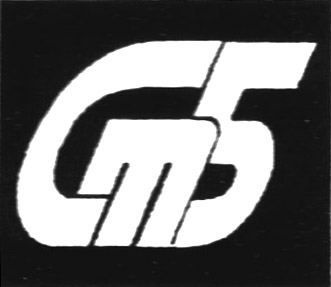 Госстандарт                                                                                                                                                 МинскУДК                                                                                                 МКС 33.040                                 КП Ключевые слова: система управления, контроля, учета, интеллектуальные здания, система дистанционного съема, потребление ресурсов, обмен данными, формат данныхПредисловиеЦели, основные принципы, положения по государственному регулированию и управлению в области технического нормирования и стандартизации установлены Законом Республики Беларусь 
«О техническом нормировании и стандартизации».1 РАЗРАБОТАН открытым акционерным обществом «Гипросвязь» (ОАО «Гипросвязь»)   ВНЕСЕН Министерством связи и информатизации Республики Беларусь 2 УТВЕРЖДЕН И ВВЕДЕН В ДЕЙСТВИЕ постановлением Госстандарта Республики Беларусь 
от                  №   3 ВВЕДЕН ВПЕРВЫЕНастоящий стандарт не может быть воспроизведен, тиражирован и распространен в качестве официального издания без разрешения Госстандарта Республики БеларусьИздан на русском языкеГОСУДАРСТВЕННЫЙ  СТАНДАРТ  РЕСПУБЛИКИ  БЕЛАРУСЬУнифицированная система управления, контроля и учета информации 
инженерных систем интеллектуальных зданийОБОРУДОВАНИЕ ЭЛЕКТРОСВЯЗИ ДИСТАНЦИОННОГО СЪЕМАОбмен данными верхнего уровняУніфікаваная сістэма кіравання, кантролю і ўліку інфармацыі 
інжынерных сістэм iнтэлектуальных будынкаўАБСТАЛЯВАННЕ ЭЛЕКТРАСУВЯЗI ДЫСТАНЦЫЙНАГА ЗДЫМКУ Абмен дадзенымі верхняга ўзровеняUnified system of management, control and accounting of information
engineering systems of intelligent buildingsTELECOMMUNICATION EQUIPMENT OF DISTANCE SHEETUpper level data exchange                                                                                                      Дата введения 1 Область примененияНастоящий стандарт распространяется на информационный обмен данными между оборудованием электросвязи дистанционного съема и аппаратно-программным комплексом унифицированной системы управления, контроля и учета информации инженерных систем интеллектуальных зданий.Настоящий стандарт устанавливает требования к формату данных и протоколу верхнего уровня при дистанционном съеме показаний приборов учета в территориально-распределенных информационных системах.2 Нормативные ссылкиВ настоящем стандарте использованы ссылки на следующие технические нормативные правовые акты в области технического нормирования и стандартизации (далее – ТНПА):ТКП 588-2016 (33160) Средства электросвязи интеллектуальных зданий, включающие типовые проектные решения системы «умный дом». Правила проектирования и устройстваСТБ 2096-2010 Автоматизированные системы контроля и учета электрической энергии. Общие технические требованияСТБ 2499-2017 Система «умный дом». Компоненты системы. Контроллеры системы «умный дом», датчики, исполнительные устройства. Общие технические требования и методы испытанийГОСТ 27463-87 Системы обработки информации. 7-битные кодированные наборы символовПримечание – При пользовании настоящим стандартом целесообразно проверить действие ТНПА по каталогу, составленному по состоянию на 1 января текущего года, и по соответствующим информационным указателям, опубликованным в текущем году. Если ссылочные ТНПА заменены (изменены), то при пользовании настоящим стандартом следует руководствоваться замененными (измененными) ТНПА. Если ссылочные ТНПА отменены без замены, то положение, в котором дана ссылка на них, применяется в части, не затрагивающей эту ссылку.3 Термины и определенияВ настоящем стандарте применяют термины, установленные в ТКП 588, СТБ 2096, СТБ 2499, а также следующие термины с соответствующими определениями:3.1 абонентское устройство: Устройство сопряжения и передачи данных и (подключенные через устройство сопряжения и передачи данных, либо непосредственно) приборы учета расхода и потребления энергетических и иных ресурсов.3.2 верхний уровень: Уровень передачи данных между оборудованием электросвязи дистанционного съема и аппаратно-программным комплексом унифицированной системы управления, контроля и учета информации инженерных систем интеллектуальных зданий.3.3 интеллектуальное здание: Система, включающая комплекс строительных конструкций и взаимодействующих автоматизированных инженерных систем, обеспечивающая создание оптимальных условий для безопасной и комфортабельной жизнедеятельности человека, снижение расходов на эксплуатацию путем автоматического контроля над всеми системами жизнеобеспечения на основании информации получаемой от всех эксплуатируемых подсистем для распознания текущей ситуации и рационального на нее реагирования.4 Обозначения и сокращенияВ настоящем стандарте применяют следующие обозначения и сокращения:5 Общие требования5.1 При съеме показаний данных учета расхода и потребления энергетических и иных ресурсов должен предусматриваться информационный обмен абонентских устройств с сервером по протоколу транспортного уровня (Transport layer) решающему проблему негарантированной доставки сообщений и гарантирующему правильную последовательность прихода данных, например, TCP (протокол семейства IP идентификатор 6).5.2 Независимо от вида учитываемого ресурса, должна осуществляться передача параметров:– время формирования сообщения;– идентификационные данные абонентского устройства (сетевой адрес, либо тип и серийный номер прибора учета, номер радиомодуля);–параметры приложения А, Б, В, Г в соответствии с типом прибора учета.5.3 Активация передачи дополнительных параметров должна производиться индивидуально для каждого прибора учета. Дата, время и периодичность обмена определяется настройками для каждого вида параметра в процессе активации. По умолчанию передача дополнительных параметров должна быть отключена.5.4 В протоколе дистанционного съема показаний с приборов учета должны быть реализованы режимы передачи данных:– штатный;– аварийный;– технологический.В штатном режиме должна осуществляться передача параметров, необходимых для решения задач коммерческого учета потребляемых ресурсов. Дата, время и периодичность обмена определяется настройками для каждого вида параметра. По умолчанию должно быть установлено:– периодичность обмена: ежемесячно;– дата обмена: 1 число месяца;– время обмена: произвольно в пределах суток.В аварийном режиме должна осуществляться передача оповещений о нештатной ситуации (авария, хищение абонентского устройства пр.). Порядок выдачи оповещений определяется настройками для каждого вида оповещений. По умолчанию должно быть установлено: – периодичность обмена: разово;– повтор: 3 раза с интервалом 1 мин.В технологическом режиме должна осуществляться передача параметров (учет расхода (потребления) и физических параметров (качества) поставляемого ресурса в некоммерческих целях), необходимых для решения задач технологического учета потребляемых ресурсов и эксплуатации систем обеспечения ресурсами. Дата, время и периодичность обмена определяется настройками для каждого вида параметра. Технологический режим должен предусматривать двусторонний обмен, в ходе которого прибор учета потребляемых ресурсов сможет получать сообщения, содержащие команды и дополнительные параметры, и выдавать сообщения: – о состоянии прибора учета;– основные или дополнительные параметры штатного режима;– проверочные сообщения аварийного режима.5.5 Для УСПД в штатном режиме должны передаваться контрольные сообщения о режиме функционирования, содержащие PSW УСПД в формате, определенном разработчиком оборудования.Для УСПД в аварийном режиме должна осуществляться передача оповещений о нештатной ситуации (о вскрытии оборудования и/или коды нештатной ситуации).Перечень команд, получаемых УСПД в технологическом режиме:– выдать PSW УСПД;– выдать текущее значение внутреннего параметра (идентификатора, сетевого адреса, настроечных параметров передачи и приема сообщений, времени и календаря УСПД);– присвоить внутреннему параметру иное значение;– выдать аварийное сообщение.Перечень сообщений УСПД, выдаваемых в ответ на команды в технологическом режиме:– PSW УСПД;– текущее значение внутреннего параметра;– аварийное сообщение.6 Формат передачи данных верхнего уровня6.1 Формат сообщений должен определяться как спецификация JSON [1].Каждое сообщение – отдельный объект. Объект должен начинаться с символа «{» (открывающей фигурной скобки) и заканчиваться символом «}» (закрывающей фигурной скобкой).Каждое имя должно сопровождаться символом «:» (двоеточием), а пары ключ/значение должны разделяться «,» (запятой). Ключ должен являться «строкой», идентифицирующей передаваемое «значение». «Значение» может быть строкой, числом, true, false, null, объектом или массивом. Эти структуры могут быть вложенными.Строка – коллекция ноля или более символов Unicode в соответствии с [2], заключенная в двойные кавычки, используя символ «\» (обратную косую черту) в качестве символа экранирования. Символ должен представляться как односимвольная строка.Массив – упорядоченная коллекция «значений». Массив должен начинаться с символа «[» (открывающей квадратной скобки) и заканчиваться символом «]» (закрывающей квадратной скобкой). «Значения» должны быть разделены символом «,» (запятой).Число должно представляться так же, как на языках программирования C или Java, но использоваться должна только десятичная система счисления.6.2 Набор символов должен соответствовать ГОСТ 27463.6.3 Минимальный состав сообщения от абонентского устройства должен включать идентификатор отправителя, время формирования сообщения (измерения значения параметра) и хотя бы один передаваемый параметр. Максимальное количество параметров, передаваемых в составе одного сообщения, должно устанавливаться при инициализации абонентского устройства (в зависимости от свойств оборудования абонентского устройства и системы передачи данных).6.4 Перечень параметров и их идентификаторов, предаваемых без запроса, от индивидуальных приборов учета приведен в приложении А. Перечень параметров и их идентификаторов, передаваемых по запросу, от индивидуальных приборов учета приведен в приложении Б. 6.5 Перечень параметров и их идентификаторов, предаваемых без запроса, от групповых приборов учета приведен в приложении В. Перечень параметров и их идентификаторов, передаваемых по запросу, от групповых приборов учета приведен в приложении Г.7 Протокол передачи данных верхнего уровня7.1 При передаче данных от приборов индивидуального учета для абонентских устройств, использующих автономное питание, должна использоваться передача сообщений без квитирования (без подтверждения факта правильного принятия сообщения). В этом случае после активизации оборудования (выход из режима энергосбережения по событию или по таймеру) абонентское устройство производит передачу одного и того же сообщения установленное (в настройках модема) количество раз, открывает окно приема на установленный временной интервал, и, при отсутствии команд на изменение режима обмена, опять переходит в энергосберегающий режим.7.2 При передаче данных от приборов индивидуального учета для групповых устройств, использующих автономное питание, должна использоваться передача сообщений с квитированием. В ответ на переданное абонентским устройством сообщение сервер подтверждает факт его правильного приема. При отсутствии квитанции в установленном временном интервале абонентское устройство повторяет передачу (количество повторов и интервал между ними устанавливается при инициализации абонентского устройства).7.3 При получении команды от сервера абонентское устройство должно выполнить ее и в ответном сообщении передать запрошенные значения указанных параметров. Сервер, получив ответ от абонентского устройства, должен произвести контроль соответствия времени формирования ответа (в целях определения правильности функционирования системы передачи данных и валидности показаний системных часов абонентского устройства).7.4 При передаче команд от сервера абонентскому устройству и от абонентского устройства серверу должен использоваться регламент (массив пар значений дата/время). Если в качестве одного из символов, определяющих значение даты или времени используется символ «Х» или «*» (ASCII код 2Аh), то действие регламента должно распространяться на любые значения этой позиции. Точное время выдачи должно быть случайно равномерно распределено в пределах интервала, определенного действительным младшим значением поля.7.5 При передаче данных должны использоваться следующие команды: – запрос данных: request;– запрос кодов ошибок: err_ request;– регламент передачи: transfer_regulations;– регламент приема: admission_regulations;– присвоить значение внутреннему параметру: set_идентификатор в соответствии с приложениями А, Б, В, Г;– основной регламент выдачи сообщений на год: reg_out. Возможные значения: nn.dd.hh.mm (nn – номер месяца, 1 – 12, X, *; dd – номер дня в месяце, 1 – 31, X, *; hh – час дня, 00 – 23, X, *; 
mm – минуты, 00 – 59, X, *);– интервал повтора выдачи сообщения в случае отсутствия квитанции подтверждения приема: time_repeat. Возможные значения: mm.cc (mm – минуты, 00 – 59, X, *; cc – секунды, 00 – 59, X, *);– состав выдаваемого по основному регламенту сообщения: mes_comp. Возможные значения определяются видом учитываемого ресурса;– режим подтверждения принятого сообщения (квитирование): confirmation. Возможные значения on/off (on – включено; off – выключено);– основной регламент приема сообщений на год (обязательна для всех приборов с автономным питанием): reg_in. Возможные значения nn.dd.hh.mm (nn – номер месяца, 1 – 12, X, *; dd – номер дня в месяце, 1 – 31, X, *; hh – час дня, 00 – 23, X, *; mm – минуты, 00 – 59, X, *);– длительность окна приема (обязательна для всех приборов с автономным питанием): time_in. Возможные значения mm.cc (mm – минуты, 00 – 59, X, *; cc – секунды, 00 – 59, X, *);– дополнительные регламенты выдачи сообщений на год: reg_out2 – reg_out9. Использование параметра reg_out1 эквивалентно основному регламенту;– дополнительный регламент выдачи данных на неделю: reg_outw. Возможные значения dd.hh.mm (dd – номер дня недели, 1 – 7 (понедельник – воскресенье), X, *);– дополнительный регламент приема сообщений на месяц (для приборов с автономным питанием): reg_inw. Возможные значения dd.hh.mm (dd – номер дня в месяце, 1 – 31, X, *; hh – час дня, 00 – 23, X, *; mm – минуты, 00 – 59, X, *).7.6 Требуемый уровень защиты передаваемых данных должен обеспечиваться транспортными протоколами используемой системы передачи данных, предоставляющий приложению надежный поток данных, гарантирующими идентичность последовательности переданных и принятых данных, реализующими безошибочность получаемых данных и перезапрос данных в случае их потери, а также устраняющими дублирование данных, в соответствии с особенностями реализованных технологий электросвязи.Приложение А(обязательное)Перечень параметров и их идентификаторов, передаваемых без запроса, 
от индивидуальных приборов учетаТаблица А.1 – Параметры и их идентификаторы, передаваемые без запроса, от индивидуальных приборов 
                                  учета в штатном режимеТаблица А.2 – Параметры и их идентификаторы, передаваемые без запроса, от индивидуальных приборов 
                                  учета в аварийном режимеОкончание таблицы А.2Приложение Б(рекомендуемое)Перечень параметров и их идентификаторов, передаваемых по запросу, 
от индивидуальных приборов учетаТаблица Б.1 – Параметры и их идентификаторы, передаваемые по запросу, от индивидуальных приборов 
                                  учета в штатном режимеОкончание таблицы Б.1Приложение В(обязательное)Перечень параметров и их идентификаторов, передаваемых без запроса, 
от групповых приборов учетаТаблица В.1 – Параметры и их идентификаторы, передаваемые без запроса, от групповых приборов 
                                  учета в штатном режимеОкончание таблицы В.1Таблица В.2 – Параметры и их идентификаторы, передаваемые без запроса, от групповых приборов 
                                  учета в аварийном режимеПриложение Г(рекомендуемое)Перечень параметров и их идентификаторов, передаваемых по запросу, 
от групповых приборов учетаТаблица Г.1 – Параметры и их идентификаторы, передаваемые по запросу, от индивидуальных приборов 
                                  учета в штатном режимеПродолжение таблицы Г.1Окончание таблицы Г.1БиблиографияИсполнителиДиректорОАО «Гипросвязь»									А.И.КараимИ.о. начальника НИЛ СУС НИИЦ ОАО «Гипросвязь»									С.А.ДенискинВедущий инженер НИЛ СУС НИИЦ ОАО «Гипросвязь»									О.С.КудиноваГОСУДарственный  стандарт  Республики  Беларусь       СТБ/ОР ГВ– горячая вода;ГВС– горячее водоснабжение;УСПД– устройство сбора и передачи данных;ХВ– холодная вода;IP– Internet Protocol – интернет протокол;PSW– Program Status Word – слово состояния программы;JSON– JavaScript Object Notation – обозначение объекта объектно-ориентированного языка программирования;TCP– Transmission Control Protocol – протокол управления передачей;НаименованиепараметраЕдиница 
измеренияИдентификаторФорма 
представленияТепловая энергияТепловая энергияТепловая энергияТепловая энергияСуммарное с нарастающим итогом значение потребленного количества тепловой энергииГкалcumulative_thermal_energyчислоСуммарное с нарастающим итогом значение массы потребленного теплоносителятcumulative_mass_coolantчислоСуммарное с нарастающим итогом значение объема потребленного теплоносителям3cumulative_value_coolantчислоВремя нормальной работы прибора с нарастающим итогомчnorm_work_hoursчислоВремя работы прибора с ошибкой с нарастающим итогомчerr_work_hoursчислоТепловая нагрузкаГкал/чheat_loadчислоЗаводской номер прибора учетаfactory_numberчислоСмена тарифного планаtariff_changeстрокаЭлектроэнергияЭлектроэнергияЭлектроэнергияЭлектроэнергияТекущее значение потребленной активной энергии по тарифу 1кВт·чconsume_active_energy_1числоТекущее значение потребленной активной энергии по тарифу NкВт·чconsume_active_energy_nчислоВремя нормальной работы прибора с нарастающим итогомчnorm_work_hoursчислоЗаводской номер прибора учетаfactory_numberчислоСмена тарифного планаtariff_changeстрокаГазГазГазГазСуммарное с нарастающим итогом значение потребленного объема газам3gas_volumeчислоВремя нормальной работы прибора с нарастающим итогомчnorm_work_hoursчислоХолодная/горячая водаХолодная/горячая водаХолодная/горячая водаХолодная/горячая водаЗаводской номер радиомодуляradio_numberчисло Текущее показание прибора учетам3volumeчислоТекущие показание обратного хода прибора учетам3back_volumчислоТемпература горячей водыºСheat_tempчислоТекущие дата и времяdack_volumeчислоПоказания на 00 час. 00 мин. каждого 1 числа месяцам3bilingчислоДата и время фиксации показаний на 00 час. 
00 мин. каждого 1 числа месяцаdate_bilingчислоУровень заряда батареи%chargeчислоНаименованиепараметраЕдиница 
измеренияИдентификаторФорма 
представленияТепловая энергияТепловая энергияТепловая энергияТепловая энергияХищениеstealingлогическоеКритическое значение напряжения батареи питанияВbattery_critчислоАварийное (высокое или низкое) давление на подающей линии контуракг/см2err_pressureчислоКод нештатной ситуацииunusual_codeстрокаНаименованиепараметраЕдиница 
измеренияИдентификаторФорма 
представленияЗаводской номер прибора учетаfactory_numberчислоЭлектроэнергияЭлектроэнергияЭлектроэнергияЭлектроэнергияНесанкционированный доступstealingлогическоеАварийное (высокое или низкое) значение напряженияВerr_voltageчислоАварийное (высокое или низкое) значение частотыГцerr_freaquencyчислоЗаводской номер прибора учетаfactory_numberчислоАварийное (высокое) значение потребляемого токаАerr_toqueчислоОтсутствие напряженияno_toqueлогическоеКод нештатной ситуацииunusual_codeчислоГазГазГазГазХищениеstealingлогическоеКритическое значение напряжения батареи питанияВbat_voltageчислоОбъем газа, при аварийных значениях параметровм3err_volumeчислоВремя (пауза) при аварийных значениях параметровчerr_hoursчислоАварийное (высокое или низкое) давление на подающей линииПаerr_pressureчислоАварийное (высокое или низкое) значение температуры газа на подающей линииºСerr_tempчислоПротечка газа у потребителя (аварийно высокое потребление)м3/минgas_leakчислоКод нештатной ситуацииunusual_codeчислоХолодная/горячая водаХолодная/горячая водаХолодная/горячая водаХолодная/горячая водаМинимальная температура горячей водыºСmin_heat_tempчислоМаксимальная температура горячей водыºСmax_heat_tempчислоЗаводской номер радиомодуляradio_numberчислоНизкий уровень заряда батареи%charge_errorsчислоКод ошибкиerrorsчислоТекущая дата и времяdate_volumeчислоНаименованиепараметраЕдиница 
измеренияИдентификаторФорма 
представленияТепловая энергияТепловая энергияТепловая энергияТепловая энергияСредняя температура подающей линии контураºСmid_temp_forwardчислоМинимальная температура подающей линии контураºСmin_temp_forwardчислоМаксимальная температура подающей линии контураºСmax_temp_forwardчислоСреднесуточное давление на подающей линии контуракг/см2mid_pressure_forwardчислоСуточный архивday_arмассивЧасовой архивhour_arмассивПочасовые и суточные архивы (энергии, объема, расхода, температуры, времени наработки)all_arмассивМгновенная мощностькВтpower_nowчислоДата и/или время последнего сбросаreset_dateстрока Дата и/или время событияevent_dateдатаДата и/или время записи в памятьwrite_dateдатаВремя неисправностичerr_hoursчислоВремя интегрированиячinteg_hoursчислоСистемное времяsys_timeдатаСистемная датаsys_dateдатаАстрономическое время последнего изменения (перепрограммирования) указанного внутреннего параметраchange_dateдатаТип тарификацииtariff_typeчислоМесто установкиinstall_placeчислоСчетчик сбросовreset_countчислоСчетчик съемаread_countчислоЗначение импульсовimpulse_valueчислоНомер тарифаtariffчислоДата перепрограммированияreprogramming_dateдатаНомер радиомодуляradio_numberчислоЭлектроэнергияЭлектроэнергияЭлектроэнергияЭлектроэнергияАктивная суммарная энергиякВт·чactive_energyчислоАктивная энергия по тарифу 1кВт·чactive_energy_1числоРеактивная энергия по тарифу 1квар·чreactive_energy_1числоАктивная энергия по тарифу ХкВт·чactive_energy_XчислоРеактивная энергия по тарифу Хквар·чreactive_energy_XчислоМинимальное значение напряженияВmin_voltageчислоМаксимальное значение напряженияВmax_voltageчислоСреднее значение напряженияВmid_voltageчислоАктивная энергия, потребленная при кондиционном напряжениикВт·чactive_energy_cond_voltageчислоТекущее значение даты и времениdata_nowдатаДата и время перехода на летний сезонsummer_timeдатаДата и время перехода на зимний сезонwinter_timeдатаКалендарь выходных днейweekendsмассивМесячный архив month_arмассивСуточный архивday_arмассивЧасовой архивhour_arмассивСлово состояния счетчикаstateстрокаНаименованиепараметраЕдиница 
измеренияИдентификаторФорма 
представленияТарифные сезоныtariffчислоТарифные зоны для рабочих днейtariff_work_daysмассивТарифные зоны для выходных днейtariff_weekendsмассивДата выпуска прибора учетаdate_createdдатаЗаводской номер прибора учетаfactory_numberчислоВлияние магнита на прибор учетаmagnetлогическоеВскрытие клеммной крышкиmeter_terminalлогическоеВскрытие корпусаopeningлогическоеБлокировка по паролюpassword_lockлогическоеДата перепрограммированияreprogramming_dateдатаНомер радиомодуляradio_numberчислоГазГазГазГазСреднесуточное давление на подающей линииПаwork_pressureчислоМинимальное давление на подающей линииПаlose_pressureчислоМаксимальное давление на подающей линииПаmax_pressureчислоМаксимальный расход счетчикам3/чmax_flowчислоМинимальный расход счетчикам3/чmin_flowчислоСуммарное с нарастающим итогом значение потребленного объема газам3sum_flowчислоСреднесуточная температура на подающей линииºСmid_day_tempчислоСуточный архивday_arмассивЧасовой архивhour_arмассивДата перепрограммированияreprogramming_dateдатаДата поверки прибора учетаverification_dateдатаНомер радиомодуляradio_numberчислоХолодная/горячая водаХолодная/горячая водаХолодная/горячая водаХолодная/горячая водаЗаводской номер радиомодуляradio_numberчислоЗаводской номер прибора учетаdevice_numberчислоТекущие показания прибора учетам3volumeчислоТекущие показания обратного хода прибора учетам3back_volumeчислоТекущие дата и времяdate_volumeчислоКод ошибкиerrorsчислоУровень заряда батареи%chargeчислоМесячный архив за последний годmonth_arмассивСуточный архив за последние 6 месяцевday_arмассивЧасовой архив за последние 3 месяцаhour_arмассивНаименованиепараметраЕдиница 
измеренияИдентификаторФорма 
представленияТепловая энергияТепловая энергияТепловая энергияТепловая энергияСредняя температура подающей линии контураºСmid_temp_forwardчислоСредняя температура обратной линии контураºСmid_temp_returnчислоТемпература теплоносителя подающей линии контураºСinput_coolant_tempчислоТемпература теплоносителя обратной линии  контураºСreturn_coolant_tempчислоОбъем потребленной кондиционной ГВСм3volume_consume_cond_HWчислоОбъем потребленной некондиционной ГВСм3volume_consume_no_cond_HWчислоОбъем теплоносителя, потребленного на подпитку системы теплоснабжениям3/чamount_coolantчислоДавление подающей линии контураМПаvolume_forwardчислоДавление обратной линии контураМПаvolume_ returnчислоТекущее суммарное с нарастающим итогом значение тепловой энергииГкалcumulative_thermal_energyчислоСуммарное с нарастающим итогом значение массы потребленного теплоносителятcumulative_mass_coolantчислоСуммарное с нарастающим итогом значение объема потребленного теплоносителям3cumulative_value_coolantчислоМгновенный расход теплоносителям3/чinstant_coolant_flowчислоВремя работычwork_hoursчислоКод нештатной ситуацииunusual_codeчислоЭлектроэнергияЭлектроэнергияЭлектроэнергияЭлектроэнергияАктивная суммарная энергиякВт·чactive_energyчислоРеактивная суммарная энергияквар·чreactive_energyчислоВремя работычwork_hoursчислоТекущее значение потребленной активной энергии по тарифу 1кВт·чconsume_active_energy_1числоТекущее значение потребленной активной энергии по тарифу NкВт·чconsume_active_energy_nчислоРеактивная суммарная энергияквар·чreactive_energyчислоАктивная энергия по тарифу 1кВт·чactive_energy_1числоРеактивная энергия по тарифу 1квар·чreactive_energy_1числоАктивная энергия по тарифу ХкВт·чactive_energy_XчислоРеактивная энергия по тарифу Хквар·чreactive_energy_XчислоВремя нормальной работы прибора с нарастающим итогомчnorm_work_hoursчислоКоэффициент трансформацииtransformation_ratioчислоГазГазГазГазСуммарное с нарастающим итогом значение потребленного объема газам3gas_volumeчислоКод нештатной ситуацииunusual_codeчислоАбсолютное давление подаваемого газаМПаabs_pressureчислоСредняя температура подаваемого газаºСmid_tempчислоВремя работычwork_hoursчислоХолодная/горячая водаХолодная/горячая водаХолодная/горячая водаХолодная/горячая водаЗаводской номер радиомодуляradio_numberчислоТекущие показание прибора учетам3volumeчислоТекущие показания обратного хода прибора учетам3back_volumeчислоНаименованиепараметраЕдиница 
измеренияИдентификаторФорма 
представленияТекущие дата и времяdate_volumeчислоУровень заряда батареи%chargeчислоЧасовой архивhour_arмассивНаименованиепараметраЕдиница 
измеренияИдентификаторФорма 
представленияТепловая энергияТепловая энергияТепловая энергияТепловая энергияВскрытие прибораdisassemblyлогическоеАварийное (высокое или низкое) давление на подающей линии контуракг/см2err_pressureчислоАварийная (высокая или низкая) температура на подающей линии контураºСerr_tempчислоКод нештатной ситуацииunusual_codeчислоЭлектроэнергияЭлектроэнергияЭлектроэнергияЭлектроэнергияВлияние магнита на приборmagnetлогическоеВскрытие клеммной крышкиmeter_terminalлогическоеВскрытие корпусаopeningлогическоеБлокировка по паролюpassword_lockлогическоеАварийное (высокое или низкое) значение напряженияВerr_voltageчислоАварийное (высокое или низкое) значение частотыГцerr_freaquencyчислоАварийное (высокое) значение потребляемого токаАerr_toqueчислоОтсутствие электроснабженияno_toqueлогическоеКод нештатной ситуацииunusual_codeчислоКоэффициент трансформацииtransformation_ratioчислоГазГазГазГазВскрытие прибораdisassemblyлогическоеАварийное (высокое или низкое) давление на подающей линииПаerr_pressureчислоАварийное (высокое или низкое) значение температуры газа на подающей линииºСerr_tempчислоКод нештатной ситуацииunusual_codeчислоКоды неисправностейerr_codeмассивХолодная/горячая водаХолодная/горячая водаХолодная/горячая водаХолодная/горячая водаЗаводской номер радиомодуляradio_numberчислоНизкий уровень заряда батареи%charge_errorsчислоКод ошибкиerrorsчислоТекущие дата и времяdate_volumeчислоНаименованиепараметраЕдиница 
измеренияИдентификаторФорма 
представленияТепловая энергияТепловая энергияТепловая энергияТепловая энергияСредняя температура подающей линии контура XºСmid_temp_forward_XчислоСредняя температура обратной линии контура XºСmid_temp_return_XчислоСредняя разница температур подающей и обратной линии для контура XºСdiff_XчислоМасса теплоносителя на подающей линии контура Xкгweight_forward_XчислоМасса теплоносителя на обратной линии контура X кгweight_return_XчислоМасса теплоносителя на ГВСкгweight_HWчислоСредняя температура ГВСºСmid_temp_HWчислоСреднесуточное давление на подающей линии контура Хкг/см2mid_day_pressure_forward_XчислоЧасовое потребление тепла на отопление контура XГкалhours_consume_XчислоСуточное потребление тепла на отопление контура ХГкалday_consume_XчислоСуточное потребление тепла на ГВСГкалday_consume_HWчислоЧасовое потребление тепла на ГВСГкалhours_ consume_HWчислоТекущее суммарное с нарастающим итогом значение тепловой энергииГкалcumulative_thermal_energyчислоПиковое значение мгновенной мощностикВтpeak_power-nowчислоПиковое значение расходакгpeak_flowчислоПиковое значение температуры потокаºСpeak_temp_forwardчислоПиковое значение температуры обратного потокаºСpeak_temp_returnчислоСреднее значение температуры обратного потока при пиковом значении мощностиºСmid_temp_peak_powerчислоСреднее значение температуры обратного потока при пиковом значении расходаºСmid_temp_peak_flowчислоМгновенная дополнительная температураºСnow_add_tempчислоДополнительная температура при пиковом значении мощностиºСadd_temp_peak_powerчислоДополнительная температура при пиковом значении расходаºСadd_temp_peak_flowчислоСреднее значение мощности при пиковом значении расходакВтmid_power_peak_flowчислоСреднее значение расхода при пиковом значении мощностикгmid_flow_peak-powerчислоСуточный архив на отопление контура Xday_ar_XмассивЧасовой архив на отопление контура Xhour_ar_XмассивСуточный архив на ГВСday_ar_HWмассивЧасовой архив на ГВСhour_ar_HWмассивЕдиница измерения указанного параметраmeasureстрокаДиапазон измеренийrangeмассивДата перепрограммированияreprogramming_dateдатаНомер радиомодуляradio_numberчислоЭлектроэнергияЭлектроэнергияЭлектроэнергияЭлектроэнергияАктивная суммарная энергиякВт·чactive_energyчислоРеактивная суммарная энергияквар·чreactive_energyчислоАктивная энергия по тарифу NкВт·чactive_energy_NчислоНаименованиепараметраЕдиница 
измеренияИдентификаторФорма 
представленияРеактивная энергия по тарифу Nквар·чreactive_energy_NчислоЧисло часов в расчетном периодечhours_valueчислоПотребление активной электроэнергии из сети электроснабжающей организации за расчетный периодкВт·чconsume_activeчислоПотребление реактивной электроэнергии из сети электроснабжающей организации за расчетный периодкВт·чconsume_reactiveчислоВыдача активной электроэнергии в сеть электроснабжающей организации за расчетный периодкВт·чoutput_activeчислоВыдача реактивной электроэнергии в сеть электроснабжающей организации за расчетный периодкВт·чoutput_reactiveчислоДата перепрограммированияreprogramming_dateдатаНомер радиомодуляradio_numberчислоРасчетный периодчsettlement_periodчислоЧастота сетиГцfreaquencyчислоНапряжение (фаза А)Вvoltage_AчислоНапряжение (фаза B)Вvoltage_BчислоНапряжение (фаза C)Вvoltage_CчислоТок (фаза A)Аtoque_AчислоТок (фаза B)Аtoque_BчислоТок (фаза C)Аtoque_CчислоМощность активная (фаза A)кВтpower_active_AчислоМощность активная (фаза B)кВтpower_active_BчислоМощность активная (фаза C)кВтpower_active_CчислоМощность активная (сумма)кВтsum_power_activeчислоМощность реактивная (фаза A)кВтpower_reactive_AчислоМощность реактивная (фаза B)кВтpower_reactive_BчислоМощность реактивная (фаза C)кВтpower_reactive_CчислоМощность реактивная (сумма)кВтsum_power_reactiveчислоМаксимум потребляемой активной мощности за расчетный периодкВтmax_consume_active_powerчислоМаксимум выдаваемой в сеть активной мощности за расчетный периодкВтmax_output_active_powerчислоКоэффициент трансформации I (целое число)coef_I_intчислоКоэффициент трансформации U (целое число)coef_U_intчислоЧасовые срезы энергиикВт·чhour_sliceчислоНакопленная энергия на начало сутоккВт·чstored_energy_dayчислоНакопленная энергия на начало месяцакВт·чstored_energy_monthчислоНакопленная энергия на начало годакВт·чstored_energy_yearчислоСуммарная накопленная энергиякВт·чstored_energy_sumчислоКоэффициент трансформации I (дробное число)coef_I_floatчислоКоэффициент трансформации U (дробное число)coef_U_floatчислоСрезы энергииenergy_sliceмассивСредняя 3 мин. мощностькВтmid_powerчислоСредняя 30 (15) мин. мощностькВтmid_power_2числоКоэффициент мощностиcoef_powerчислоАрхив событий состояния фазphase_state_arмассивАрхив событий состояния прибораmeter_state_arмассивАрхив событий коррекцийcor_state_arмассивПриращения потерь I2U2 за деньlose_dayчислоПриращения потерь I2U2 за месяцlose_monthчислоПриращения потерь I2U2 за годlose_yearчислоКоэффициенты потерь KeI2, KeU2coef_loseчислоДата перепрограммированияreprogramming_dateдатаНомер радиомодуляradio_numberчислоЗаводской номер прибора учетаdevice_numberчислоНаименованиепараметраЕдиница 
измеренияИдентификаторФорма 
представленияГазГазГазГазАбсолютное давление подаваемого газаМПаabs_pressureчислоСредняя температура подаваемого газаºСmid_tempчислоОбъем подаваемого газам3gas_volumeчислоОбъем газа прямойм3volume_forwardчислоОбъем газа реверсныйм3volume_reverseчислоРасход газам3/чgas_flowчислоТемпература газаºСgas_ temperatureчислоПлотность газакг/м3gas_densityчислоКоэффициент коррекции%/ºСcoef_corrчислоКоэффициент сжимаемости газаПаcoef_compressчислоДата поверки прибора учетаverification_dateдатаВремя наработки корректора (время безаварийной работы)чno_err_workчислоМолярная доля азота в измеренном газе%gas_NчислоМолярная доля диоксида углерода в измеренном газе%gas_CO2числоКонстанта текущего давленияПа·м3/ºСpressure_constчислоДата перепрограммированияreprogramming_dateдатаНомер радиомодуляradio_numberчислоМаксимально допустимое абсолютное давлениеМПаallowed_max_pressure_числоАстрономическое времяdata_nowдатаЧасы работы счетчикачwork_hoursчислоЧасы работы в режиме «неисправность»чerr_hoursчислоПочасовые и суточные архивы (давления, объема, температуры, времени наработки)all_arмассивСуммарное с нарастающим итогом значение потребленного объема газам3cumulative_mass_gasчислоПерепад давления газакПаdiff_pressureчислоПерепад расхода газам3/чdiff_flowчислоНомер радиомодуляradio_numberчислоХолодная/горячая водаХолодная/горячая водаХолодная/горячая водаХолодная/горячая водаЗаводской номер радиомодуляradio_numberчислоЗаводской номер прибора учетаdevice_numberчислоТекущие показание прибора учетам3volumeчислоТекущие показание обратного хода прибора учетам3back_volumeчислоТекущие дата и времяdate_volumeчислоКод ошибкиerrorsчислоУровень заряда батареи%chargeчислоМесячный архив за последний годmonth_arмассивСуточный архив за последние 6 месяцевday_arмассивЧасовой архив за последние 3 месяцаhour_arмассив[1]Ведение в JSON [электронный ресурс]. Режим доступа http://json.org/json-ru.html. Дата доступа 26.07.2018.Ведение в JSON [электронный ресурс]. Режим доступа http://json.org/json-ru.html. Дата доступа 26.07.2018.[2]ISO/IEC 10646:2017Информационные технологии.  Универсальный набор кодированных символов (UCS)(Information technology - Universal Coded Character Set (UCS)